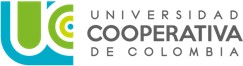 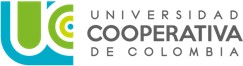 IDNombre2º NombreApellidoApellido 2Programa AcadémicoTipo AdmisiónEstado502549WilmerUsecheLandinezEnfermería (C)NuevoAdmisión745539YesidethPaolaBermudezTillerEnfermería (C)NuevoAdmisión789088JuanJoseOrtizMendozaEnfermería (C)NuevoAdmisión795530LorenaHernandezDelgadoEnfermería (C)NuevoAdmisión815569SebastianAlvaradoNiñoEnfermería (C)NuevoAdmisión845209JuanPabloCandelaCaceresEnfermería (C)NuevoAdmisión854108MarianellaMezaGoenagaEnfermería (C)NuevoAdmisión871800JavierLeandroHernandezCaballeroEnfermería (C)NuevoAdmisión871812LauraStephanyMendozaMantillaEnfermería (C)NuevoAdmisión872069JessicaJulianaContrerasCardenasEnfermería (C)NuevoAdmisión872118LunaAlejandraFlorezBlancoEnfermería (C)NuevoAdmisión872129EleimyPeñalozaPinedaEnfermería (C)NuevoAdmisión872192JaimeAndrésAcuñaQuinteroEnfermería (C)NuevoAdmisión872193ZharickDayyanaHernandezGomezEnfermería (C)NuevoAdmisión872259LauraDanielaSánchezSarmientoEnfermería (C)NuevoAdmisión872298EduardoJoseRinconGalvisEnfermería (C)NuevoAdmisión872317CamilaAndreaForeroAvilaEnfermería (C)NuevoAdmisión872487BetsyLilianaZapataAcostaEnfermería (C)NuevoAdmisión872565MariaJoseParraJuradoEnfermería (C)NuevoAdmisión873004NayarithAlexandraPérezMenesesEnfermería (C)NuevoAdmisión873201PaolaAndreaCorzoLizarazoEnfermería (C)NuevoAdmisión873213DanayHasbleidyDuarteNiñoEnfermería (C)NuevoAdmisión874217LuzKarenGelvezIsidroEnfermería (C)NuevoAdmisión874475MariaFernandaGómezRincónEnfermería (C)NuevoAdmisión874477HannahMichelleSantamariaSantamariaEnfermería (C)NuevoAdmisión874818CamiloAndresGutierrezAponteEnfermería (C)NuevoAdmisión874837AnaMaríaOviedoLemusEnfermería (C)NuevoAdmisión874880NilsonJohanAlbaQuinteroEnfermería (C)NuevoAdmisión876228KarinneRoaVegaEnfermería (C)NuevoAdmisión876955DiegoReyesHerreñoEnfermería (C)NuevoAdmisiónIDNombre2º NombreApellidoApellido 2Programa AcadémicoTipo AdmisiónEstado833417SarithJulianaRodríguezPlataMed.Veterinaria Zootecnia (C)NuevoAdmisión845144MatthewEstebanCelyPalacioMed.Veterinaria Zootecnia (C)NuevoAdmisión847344JohanSebastianReyesRamirezMed.Veterinaria Zootecnia (C)NuevoAdmisión849342LunaTatianaCifuentesBarreraMed.Veterinaria Zootecnia (C)NuevoAdmisión849697HeidyAlejandraPasoMartinezMed.Veterinaria Zootecnia (C)NuevoAdmisión850331AndresDaniloGuerreroMuñozMed.Veterinaria Zootecnia (C)NuevoAdmisión850683DiegoAlbertoGomezNovoaMed.Veterinaria Zootecnia (C)NuevoAdmisión851306NicolDayanaMoraTarazonaMed.Veterinaria Zootecnia (C)NuevoAdmisión853562DavidJoseGomezRodriguezMed.Veterinaria Zootecnia (C)NuevoAdmisión871598LizethNataliaSanabriaAcuñaMed.Veterinaria Zootecnia (C)NuevoAdmisión871599JoseRamiroCorzoEspinozaMed.Veterinaria Zootecnia (C)NuevoAdmisión871604JuanJoseCardenasPedrazaMed.Veterinaria Zootecnia (C)NuevoAdmisión871614DarcyGiovannaHernandezRojasMed.Veterinaria Zootecnia (C)NuevoAdmisión871681ManuelDavidLopezGalvisMed.Veterinaria Zootecnia (C)NuevoAdmisión871689MidreyRojasChaconMed.Veterinaria Zootecnia (C)NuevoAdmisión871695KarenTatianaCamposSalazarMed.Veterinaria Zootecnia (C)NuevoAdmisión871703NicoleValeriaOrejarenaPachecoMed.Veterinaria Zootecnia (C)NuevoAdmisión871721MariajoseGomezCuadrosMed.Veterinaria Zootecnia (C)NuevoAdmisión871827LauraSofiaGarnicaGomezMed.Veterinaria Zootecnia (C)NuevoAdmisión871909DanielArturoLeónGómezMed.Veterinaria Zootecnia (C)NuevoAdmisión871917NuryNataliaGarciaSuarezMed.Veterinaria Zootecnia (C)NuevoAdmisión871935LauraNatalyTorresGonzalezMed.Veterinaria Zootecnia (C)NuevoAdmisión871937JenifferTatianaGómezCárdenasMed.Veterinaria Zootecnia (C)NuevoAdmisión872137PaulaAndreaAcostaQuinteroMed.Veterinaria Zootecnia (C)NuevoAdmisión872140JoyselisManuelaReyesLoperenaMed.Veterinaria Zootecnia (C)NuevoAdmisión872144CatalinaRincónMorenoMed.Veterinaria Zootecnia (C)NuevoAdmisión872223RaulSebastianVillarrealNiñoMed.Veterinaria Zootecnia (C)NuevoAdmisión872269MariaPaulaRodriguezMarinMed.Veterinaria Zootecnia (C)NuevoAdmisión872322LisbethCaterineSierraParadaMed.Veterinaria Zootecnia (C)NuevoAdmisión872417JobrianLeandroCamachoAmadoMed.Veterinaria Zootecnia (C)NuevoAdmisión872653DannyStivenMedinaOrtizMed.Veterinaria Zootecnia (C)NuevoAdmisión872832CesarIvanGuerreroTarazonaMed.Veterinaria Zootecnia (C)NuevoAdmisión873068ValeriaGilQuiñonezMed.Veterinaria Zootecnia (C)NuevoAdmisión875535JesusDavidTorresPonceMed.Veterinaria Zootecnia (C)NuevoAdmisión875550NicholleVanessaFlorezPeñaMed.Veterinaria Zootecnia (C)NuevoAdmisión875877AlixNataliaAfanadorPatiñoMed.Veterinaria Zootecnia (C)NuevoAdmisión876365MariaCamilaAcostaPintoMed.Veterinaria Zootecnia (C)NuevoAdmisión876587MayraSofiaPradaReyMed.Veterinaria Zootecnia (C)NuevoAdmisión